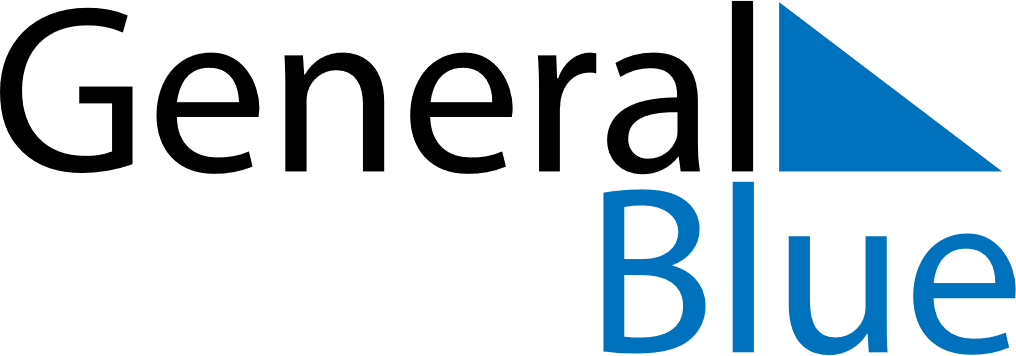 June 2021June 2021June 2021CroatiaCroatiaSUNMONTUEWEDTHUFRISAT12345Corpus Christi67891011121314151617181920212223242526Anti-Fascist Struggle DayStatehood Day27282930